Mini examen cognoscitivoPaciente: …........................................................................................................................................Fecha: …............/........................................./.......................Copie la imagen de la izquierda:                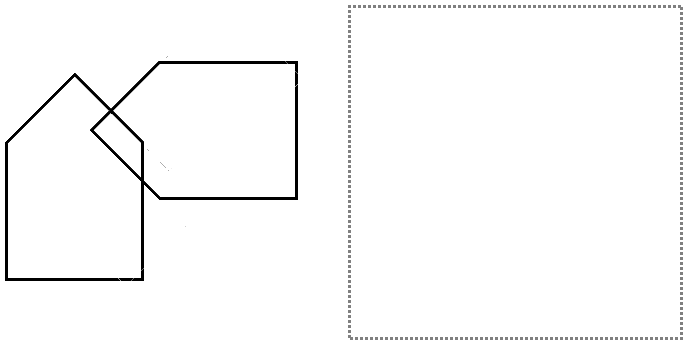 Escriba una frase: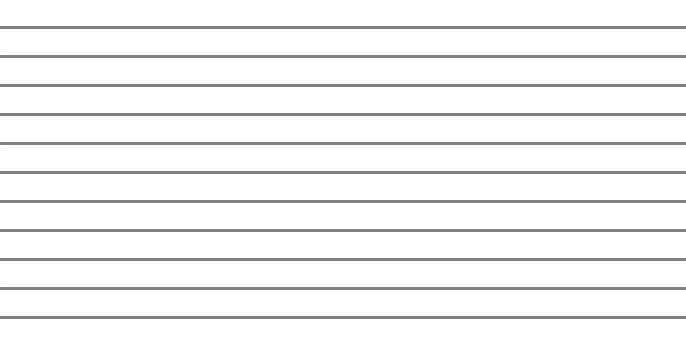 Recortar el rectángulo inferior y entregar al paciente para que realice la prueba de seguir una orden de tres pasos (ver en el texto del test):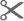 Recortar el rectángulo inferior y entregar al paciente para que realice la prueba de leer y seguir una orden escrita (ver en el texto del test):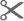 